Рекомендации по организации питания детей в летний периодЛ.Ю. Волкова, канд. мед. наук, ассистент кафедры питания детей и подростков ГБО УДПО РМАПО, гл. специалист медицинского управления ООО «ЛЕОВИТ нутрио»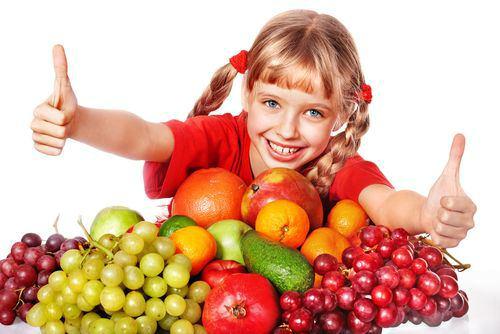 Летом большинство дошкольников не посещают детский сад, и организация их питания ложится на плечи родителей.Режим питанияДетям необходимо 5-6-разовое питание:завтрак (из расчета 20% суточной калорийности рациона);второй завтрак (5%);обед (35%);полдник (15%);ужин (20%);второй ужин в виде дополнительного приема пищи перед сном (до 5%).особо жаркие дни допускается менять местами обед и полдник. Это обусловлено тем, что аппетит у ребенка в жаркие дневные часы снижен. На обед можно предложить более легкое питание, например, кисломолочные напитки или фрукты. Отдохнувший и проголодавшийся после дневного сна и некалорийного обеда ребенок с удовольствием съест больший объем пищи на полдник.Свежие фрукты и овощилетние месяцы рекомендуется включать в рацион питания детей сезонные фрукты, ягоды и овощи, а также приготовленные из них соки и морсы.рацион питания ребенка включают летние овощи: редис, раннюю капусту, репу, морковь, свеклу, свекольную ботву, свежие огурцы; позднее - помидоры, молодой картофель, а также свежую зелень: укроп, петрушку, кинзу, салат, зеленый лук, чеснок, ревень, щавель и др.Желательно обеспечить разнообразие блюд, приготовленных с использованием овощей и фруктов. Это могут быть салаты из свежиховощей, супы, рагу, широкий ассортимент десертных блюд из ягод и овощей– муссы, желе, пюре и т. д.Источники кальция и магнияДля обеспечения нормального процесса роста ребенка и формирования костной ткани рекомендуется включать в рацион питания достаточное количество продуктов - источников кальция и магния. Вырабатываемый под воздействием солнечного света витамин D (кальциферол) необходим для усвоения организмом кальция и формирования костной ткани.Одна из причин активного роста скелета ребенка летом - яркий солнечный свет и достаточное количество кальция, поступающего в организм с продуктами питания.Питьевой режимлетнее время важно соблюдать питьевой режим. Примерная потребность ребенка в питьевой воде составляет 80 мл/кг веса в сутки, а в жаркие дни и при физической нагрузке она значительно увеличивается. Ребенку можно предложить свежую кипяченую или бутилированную воду, отвар шиповника, ягодный морс, несладкий компот или свежевыжатый сок, разбавленный водой.Фруктовые и овощные соки – богатый источник необходимых ребенку углеводов, витаминов и микроэлементов. Соки обладают рядом полезных свойств: способствуют нормальной работе пищеварительного тракта и повышают устойчивость организма к простудным заболеваниям.Необходимо следить за тем, чтобы ребенок не пил сырую воду – она может вызвать отравление, расстройство пищеварения.Экзотические фруктыпоследнее время родители все чаще выезжают с детьми в страны Европы, Юго-Восточной Азии и Африки. По данным статистики, количество поездок граждан России с целью туризма превышает 9 млн. в год. В результате все больше детей и взрослых сталкивается с проблемой «диареи путешественников».Расстройство функции желудочно-кишечного тракта наблюдается чащепервые две недели после приезда. «Диарея путешественников» особенно неблагоприятна для детей младшего дошкольного возраста, поскольку может приводить к быстрому обезвоживанию организма на фоне повышенного потоотделения при высокой температуре воздуха.Нарушения пищеварения могут быть обусловлены следующими факторами: другой солевой состав воды;  сезонная пища;непривычные сорта мяса;резкая смена климата и высоты;стрессы, присущие переездам;покупка еды или воды у «уличных» торговцев.Все случаи заболевания вызываются микроорганизмами, которые попадают в организм человека при употреблении загрязненных пищи и воды. Основными факторами передачи инфекции являются пищевые продукты, вода и лед, а также напитки. Наибольшую опасность представляют салаты, овощи, фрукты с поврежденной кожурой, холодные закуски, мясные продукты, недостаточно термически обработанные или сырые, сырая или плохо прожаренная рыба, продукты моря, непастеризованное молоко,мороженое, молочные продукты.Во время поездок, особенно в страны с жарким климатом, следует кормить дошкольника продуктами, наиболее похожим по составу и способу приготовления на блюда, которыми он питается дома. Рассмотрим наиболее распространенные фрукты, которые могут внимание оказаться в рационе детей за границей.Включать в рацион питания ребенка экзотические плоды необходимо небольшими порциями желательно не более одного продукта в день. Это поможет избежать возможных проблем с пищеварением и самочувствием ребенка.Выбирая плоды, следует обращать внимание на целостность кожицы, запах плода и его внешний вид. Нельзя использовать в питании ребенка неизвестные плоды, плоды с признаками порчи. Обязательно нужно удалять кожицу с экзотических овощей и фруктов, если это возможно.Материал из журнала «Медицинское обслуживание и организация питания в ДОУ»№ 5, 2013